ACOMA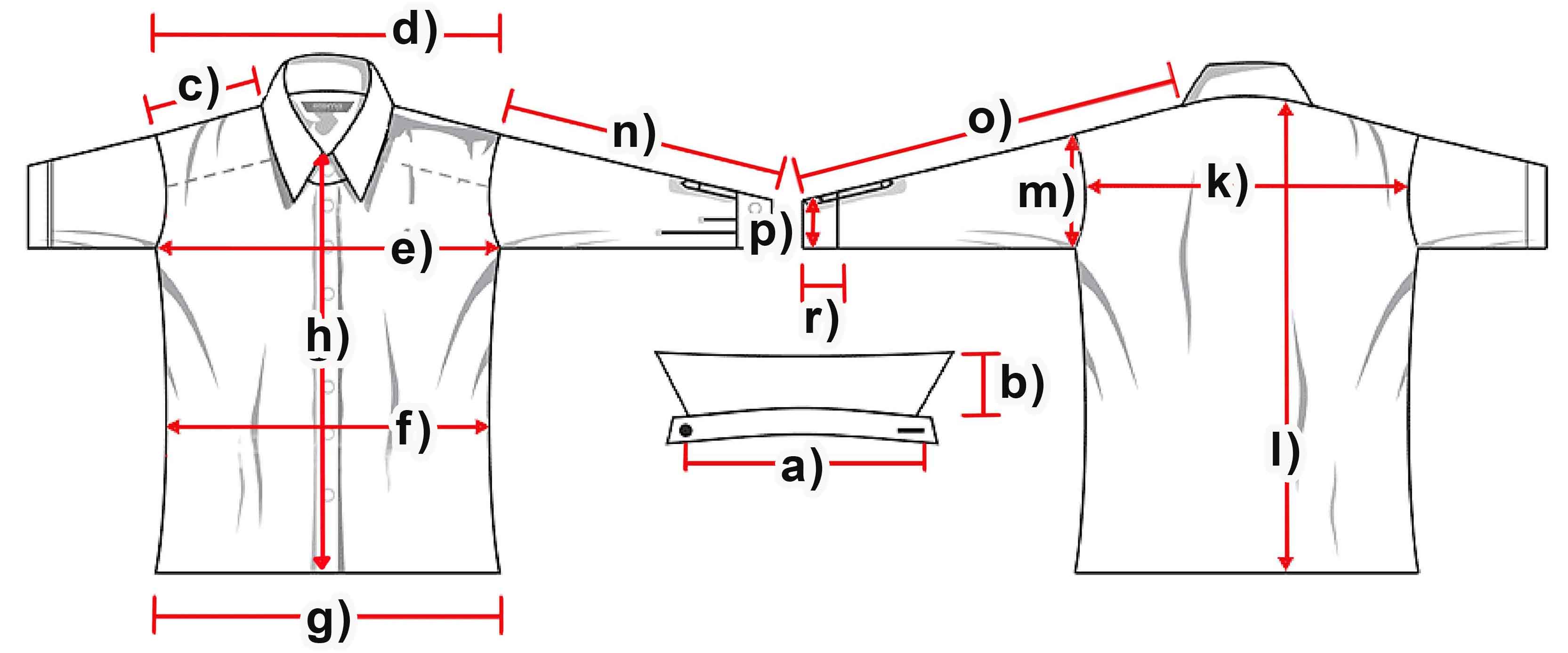 Measure (cm)SMLXLXXL3XLa) Collar widthb) Collar height444444,5c) Shoulder1212,51313,51414,5d) Shoulders total41424343,54448e) Chest4548,55053,55560,5f)  Waist41,54446495256g) Hem46474851,55458,5h) Placket4647,549505152k) Back width37,539,54041,542,544l)  Hull lenght53,554,555,5575858,5m) Armhole24252626,52729n) Arm length626364656666,5o) Arm + Shoulder757577,578,58081p) Cuff width121212,51313,514,5r) Cuff height66666,56,5